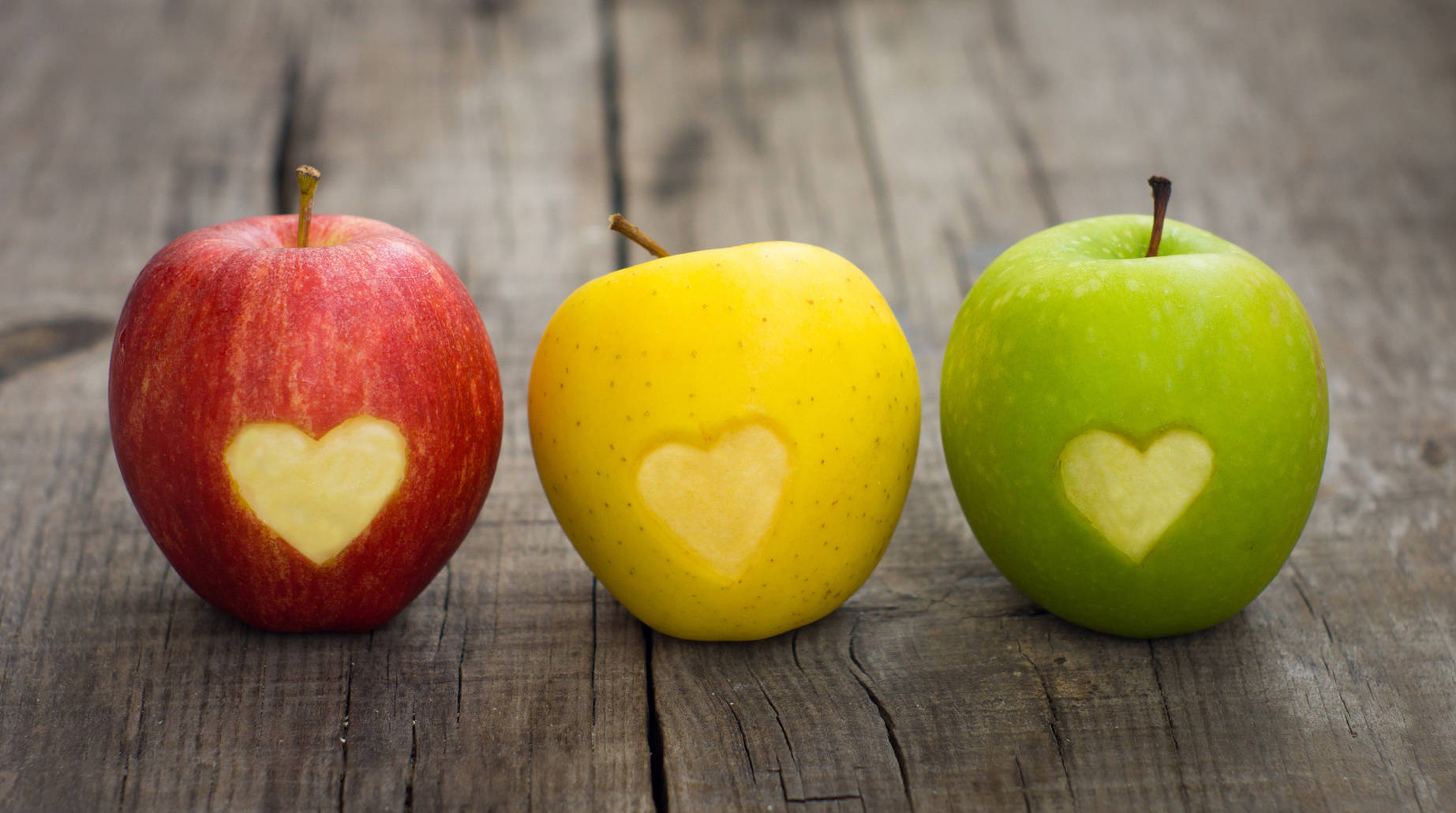 	               Jadłospis					Jadłospis  może  ulec  zmianie. ŻYCZYMY SMACZNEGO!Poniedziałek9.04.2018Pieczywo orkiszowe (1); masło (7); szynka swojska; papryka; sałata; płatki jęczmienne na mleku (1,7)376,20kcal½ jabłkaBarszcz ukraiński z ziemniakami (7,9); kluski śmietanowe (1,3,7); surówka z marchewki i pomarańczy z jogurtem (7); woda z miętą, cytryną i miodem532,10kcalSałatka owocowa; wafle ryżowe115,50kcal      Wtorek     10.04.18Pieczywo z ziarnem lnu (1); masło (7);  pasta z makreli i białego sera (4,7); krakowska podsuszana; ogórek kwaszony; rzodkiewka;  płatki orkiszowe na mleku (1,7) 391,90kcal                                                                                                                                                                                                                                                                                                                   cząstka pomarańczyZupa fasolowa z ziemniakami (1,9); spaghetti bolognese z makaronem pełnoziarnistym (1); surówka z białej kapusty; kompot śliwkowy  519,10kcal                                                                                                                                                                                                                                                                                                                                                                                                                                                                                                                                                                                                                                                                                                                                                                                                                                                                                                                                                                                                                                                                                                                                                                                                                                                                                                                                                                                                                                                                                                                                                                                                                                                                                                                                                                                                                                                                                                                                                                                                                                                                                                                 Jogurt waniliowy Piątuś (7); cząstka melona;chrupaki (1)169,10 kcal      Środa     11.04.18Pieczywo wieloziarniste (1); masło (7);  pasta jajeczna (1,3); schab swojski; papryka; ogórek zielony; kakao (7)364,70kcalwinogronaRosół z makaronem (1,9) koperek; ziemniaki; kotlet drobiowy (1,3); brukselka (1,7); woda z miętą, cytryną i miodem590kcalKoktajl bananowy (7); chrupki kukurydziane;119,20kcal                             Czwartek     12.04.18Bułka wyborowa (1); masło (7); indyk pieczony /wyrób własny/;  pomidor; ogórek zielony; płatki kukurydziane na mleku (1,7)384,80kcal                                                                                                                                                                                                                                                                                                                                                                                                                                                                                                                                                                                                                                                                                                                                                                                                                                                                                                                                                                                                                                                                                                                                                                                              ½ kiwiJarzynowa z ziemniakami (9); strogonow (1); kasza gryczana; surówka z ogórków kwaszonych z cebulką; kompot wiśniowy469,10kcalCiasto zebra (1,3)/wyrób własny/;  ½ jabłka; herbatka;227,40kcal     Piątek    13.04.18Pieczywo razowe (1); masło (7); pasta z tuńczyka (4); ser żółty (7); ogórek  kwaszony; papryka; zacierki na mleku (1,3,7)406,80kcalsok jabłkowy; marchewka do chrupaniaZupa pomidorowa z brązowym ryżem (7,9); potrawka z kurczaka (1); ziemniaki; brokuły (1,7); kompot wieloowocowy 472kcalWafle przekładane nutellą (1,3)/wyrób własny/;1/2 banana;herbata owocowa  138,40kcal